                GUÍA DE MATEMÁTICAS 1° BÁSICO.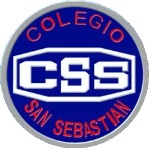                COLEGIO SAN SEBASTIAN               SANTO DOMIINGO 2078Profesoras: Alejandra Ruiz.                   Nicole López.I) Colorea según corresponda.12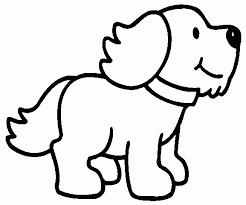 10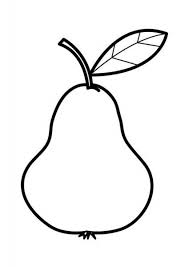 II) Marca con un círculo la respuesta correcta.1) ¿Cuántas lunas hay en la imagen?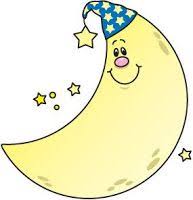 a) 8 lunas                       b) 6 lunas                      c) 7 lunas2) ¿Cuántos teléfonos hay en la imagen?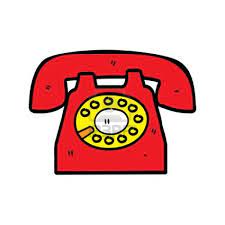 a) 12 teléfonos                    b) 9 teléfonos                   c) 10 teléfonosIII) Completa con el número que está antes y después.a) _____ 24 _____b) _____ 30 _____c) _____ 39 _____d) _____ 26 _____e) _____ 18 _____f) _____ 45 _____g) _____ 50 _____h) _____ 60 _____IV) Sumas y restas.   2 4                                3 3                                     5 1+ 1 2                             + 2 2                                   +1 6______                       _______                               ______    4 7                               3 5                                  2 6-   2 4                            - 1 2                                -    5______                        ______                           _______    3 7                              4 8                                 5 5+     2                            - 2 5                              + 1 2_______                      ______                          ______